Journal of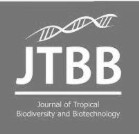 Tropical Biodiversity and BiotechnologyDeclaration of OriginalityI hereby confirm that I am the author of the written manuscript here enclosed and that I have compiled it in my own words.Title of manuscript (in block letters):   Intergeneric Hybridization between Phalaenopsis 2166 and Vanda ‘saint valentine’: Characterization of       Parents Using ndhE Partial Sequence With my signature I confirm that:•   I have not committed any of the forms of plagiarism.•   I have documented all methods, data and processes truthfully.•   I have not manipulated any data.•   I have mentioned all persons who were significant facilitators of the work. I am aware that the work may be screened electronically for plagiarism.Place, date   Purwokerto,  April 25, 2021Author name(s) (in block letters)                                          Signature(s)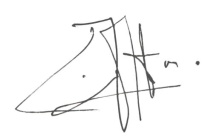   Murni Dwiati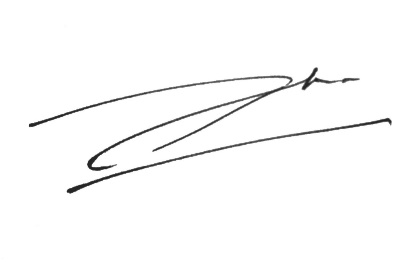  Agus Hery SusantoNote: fill and scan this form and upload along with the manuscript file during submission.Editorial address: Faculty of Biology, UGM, Jl. Teknika Selatan, Sekip Utara, Yogyakarta 55281Email: jtbb.biologi@ugm.ac.id | Website: http://jtbb.or.id